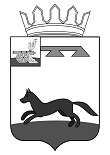 СОВЕТ ДЕПУТАТОВКОРЗОВСКОГО СЕЛЬСКОГО ПОСЕЛЕНИЯХИСЛАВИЧСКОГО РАЙОНА СМОЛЕНСКОЙ ОБЛАСТИ РЕШЕНИЕОт 06 декабря  2021          № 24«Об исполнении бюджета Корзовского сельского поселения Хиславичского района Смоленской областиЗа    9 месяцев 2021года»      Заслушав информацию ведущего специалиста Администрации Корзовского сельского поселения Хиславичского района Смоленской области Василенкову В.В. «Об исполнении бюджета Корзовского сельского поселения Хиславичского района Смоленской области за 9 месяцев  2021 года» Совет депутатов Корзовского сельского поселения  Хиславичского района Смоленской области РЕШИЛ:Одобрить отчет об исполнении бюджета Корзовского сельского поселения Хиславичского района Смоленской области  за 9 месяцев 2021 года:                    по доходам – в сумме  5348,8  тыс. руб.,                    по расходам – в сумме  5570,6 тыс. руб.,                    дефицит– в сумме 221,7  тыс. руб.         2.     Настоящее решение подлежит обнародованию.Глава муниципального образованияКорзовского сельского поселения	Хиславичского района Смоленской области                             Е. Н.Антоненков 